SCHEDA ISCRIZIONE CORSI POST-LAUREAM ECP EUROSOFIA2022/23Master I livelloMaster II livelloCorso perfezionamento biennaleCorso perfezionamento annuale (1500 ore)Corso perfezionamento annuale (500 ore)I documenti da allegare e inviare all’indirizzo email segreteria@eurosofia.it in fase di iscrizione, insieme alla presente scheda, sono:Documento di riconoscimentoTessera sanitariaCopia titolo di studio o autocertificazioneCopia del pagamentoIl/La sottoscritto/adichiaradi aver letto il regolamento sulle condizioni di utilizzo, sul sito dell'Università Telematica Pegaso all'indirizzo https://www.unipegaso.it/website/ateneo/documenti-ufficiali, di esserne a piena conoscenza e di accettarne pertanto il contenutodi aver letto l'informativa sulla privacy di cui all'art. 13 e 14 del Regolamento (UE) n. 2016/679 sul sito dell'Università Telematica Pegaso, all'indirizzo http://www.unipegaso.it/website/privacy.php. Eurosofia, ECP dell’Università Pegaso, è stata incaricata del Trattamento dei Dati Personali esclusivamente per le finalità di cui alla convenzione di accreditamento sottoscrittadi aver visionato la scheda informativa sul sito http://www.eurosofia.it , nella pagina dedicata ai post laurea, e pertanto di essere a conoscenza delle norme e dei termini, anche amministrativi, previsti e di accettarne senza riserva tutte le condizionidi prendere atto che ai fini fiscali per le determinazioni di legge la copia del/dei bonifico/i, se correttamente eseguito/i secondo le indicazioni riportate nella scheda informativa, è/sono documento/i sufficiente/i e che pertanto l'Università Telematica Pegaso non emetterà quietanza alcuna sui pagamenti ricevutidi accettare che I dati personali raccolti nei moduli di iscrizione saranno trattati per le seguenti finalità:-per soddisfare le richieste di informazioni e/o per consentire la registrazione alla piattaforma Pegaso da parte di EUROSOFIA in quanto ECP (e-learning center point) della Università Telematica Pegaso e l'esecuzione dei servizi riservati agli utenti registrati al Sito www.unipegaso.it          accetto	 non accetto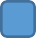 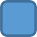 -previo espresso e specifico consenso dell’interessato, per l’invio di e-mail pubblicitarie su propri prodotti e servizi, analoghi a quanto già acquistato, a meno che non rifiuti tale uso esercitando il suo diritto di opposizione con le modalità più oltre esposte (art. 130, comma 4, DLgs.196/2003).        accetto	 non accetto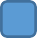 Luogo e data	FirmaApporre la firma olografa, in originale e leggibileCOGNOME_________________________________________________________NOME___________________________________________________________DATA DI NASCITA_________________________________________________________LUOGO DI NASCITA__________________________________________________________COMUNE DI RESIDENZA_________________________________ PR ______________VIA __________________________________________________________________________________________________________________________ N. ________________ CAP. ________________________TEL/CELL.__________________________________________________________EMAIL___________________________________________________________CODICE FISCALE:__________________________________________________________CODICE FISCALE:__________________________________________________________LAUREAin ________________________________________________________codice laurea___________________________________________conseguito nell’anno accademico__________________Università di __________________________________________Conseguito in data ____________________________________Voto______________________________________________DIPLOMA DI ISTRUZIONE SECONDARIA(obbligatorio)in ________________________________________________________conseguito nell’anno scolastico ___________________in data (gg/mm/aa) _________________________________presso l’istituto _______________________________________comune ______________________________________ PR ______voto _____________________________________________Collaboratore/orientatore di riferimento MA1392- Esperto su affido e adozione - (La protezione giuridico/socio/psicologica del minore) MA1407 - Inclusione e disabilità: la comunicazione decodificata dei segni e delle mani MA1408 - Le competenze didattico-professionali di educatori e insegnanti nelle pratiche educative MA1409 - L’uso delle tecnologie per una didattica inclusiva (BES e DSA) MA1410 - Pedagogia scolastica: interventi nella didattica inclusiva e nelle difficoltà di apprendimento MA1411 - Ruolo della valutazione nella didattica MA1412 - Teorie e metodologie per una didattica in ambito giuridico-economico MA1413 - Teorie e metodologie per una didattica in ambito musicale MA1414 - Teorie e metodologie per una didattica in ambito umanistico, letterario e filosofico MA1415 - Competenze e responsabilità della funzione dirigenziale MA1416 - COORDINAMENTO PEDAGOGICO DI NIDI, MICRONIDI E SEZIONI PRIMAVERA IN AMBITO EDUCATIVO, FORMATIVO E DIDATTICO MA1417 - Il profilo del DSGA: Funzioni e compiti MA1418 - Inclusione e disabilità: la comunicazione decodificata dei segni e delle mani MA1419 - La Professionalità Docente e le nuove sfide didattico - educative PERF267 - Le tecnologie didattiche al servizio della scuola PERF269 - Valutazione e didattica degli interventi formativi PERF264  - Aspetti pedagogici e metodologici dell'insegnante tecnico/pratico  PERF265 - La metodologia CLIL per la didattica delle discipline non linguistiche in lingua straniera PERF266 -   Le competenze didattico-professionali di educatori e insegnanti nelle pratiche educative PERF268 - L’uso delle tecnologie per una didattica inclusiva (BES e DSA) PERF270 -   Aspetti pedagogici e metodologici dell'insegnante tecnico/pratico PERF272 -   Le competenze didattico-professionali di educatori e insegnanti nelle pratiche educative PERF273 -   L’uso delle tecnologie per una didattica inclusiva (BES e DSA)